РЕГИОНАЛЬНЫЙ ТУРНИР«НОВОГОДНИЙ КУБОК - 2017»24 декабря 2017г.Место проведения:   	 Н.Новгород, ЦДК «ЖЕЛЕЗНОДОРОЖНИК» 
				 ул. Июльских дней, 1аПроезд:			 от Московского вокзала: м/т 138,66,67,42,117Организаторы:           	 ТСК «ЛОКОМОТИВ», Горьковская Железная ДорогаПравила:                      	 в соответствии с правилами ФТСАРР		Стартовые взносы:        МС – 200 р, Кубки – 200 р, Дети – 300 р, Юниоры – 400 р.Входные билеты:		 300 рублейСудьи: 			 члены коллегии судей НФТС Призы:			 Всем финалистам призы спонсоров, медали, дипломы, кубки.				 В Массовом спорте всем участникам медали, дипломы и 				 новогодние подарки.В кубковых соревнованиях КУБКИ ВСЕМ ФИНАЛИСТАМ!!!Прически и макияж: 	Студия «Магия стиля», предварительная запись				89625060558				Имидж-студия «Nika Style», предварительная запись				89200634902				Имидж-студия «El Sharm», предварительная запись				89040443805				Имидж-студия "Dance Story", предварительная запись				89875432610Н класс -  по правилам о Массовом спорте , по возрасту на день соревнований. Н2-W,CHA,               Н3- W, S,CHA,  H4-W,Q,S,CHA.в группах Дети  «N»,  Дети 1 «N» и Дети 2 «N» соревнования проходят по 4-м танцам в соответствии с положением НФТС о соревнованиях по группе начинающиеАбсолютный кубок – Соло Дети (7 лет и мл) будет проходить по 3 танцам 
(W, S, Cha), в группе Соло Дети 1+2 будет проходить по 4 танцам (W, Q, S, Cha)Регистрация:  за 1,5 часа до начала конкурса, окончание за 0,5 часа (по квалификационным книжкам, свидетельствам о рождении или паспортам). Огромная просьба участников МС приходить на регистрацию заранее.Контакты и информация:              +7 903 602 7054 aleksandr.savatin@gmail.com           +7 920 073 2526 Беленко Константин belenko.k@bk.ruЖДЕМ ВАС НА НАШЕМ ТУРНИРЕ!!!*Абсолютный кубок – Соло Дети (7 лет и мл) будет проходить по 3 танцам 
(W, S, Cha), в группе Соло Дети 1+2 будет проходить по 4 танцам (W, Q, S, Cha). КУБКИ ВСЕМ ФИНАЛИСТАМ!!!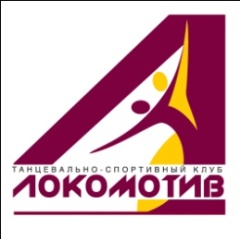 ВСЕРОССИЙСКАЯ ФЕДЕРАЦИЯ ТАНЦЕВАЛЬНОГО СПОРТА И АКРОБАТИЧЕСКОГО РОК-Н-РОЛЛА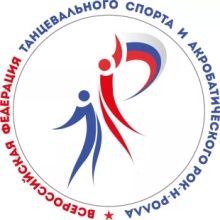                  НИЖЕГОРОДСКАЯ ФЕДЕРАЦИЯ ТАНЦЕВАЛЬНОГО СПОРТА                          ТАНЦЕВАЛЬНО-СПОРТИВНЫЙ КЛУБ «ЛОКОМОТИВ»ГРУППА24 декабря, Воскресенье24 декабря, Воскресенье24 декабря, Воскресенье24 декабря, Воскресенье24 декабря, Воскресенье24 декабря, ВоскресеньеГРУППА10-0012-0014-3016-0018-0019-00ГРУППАМассовый спортМассовый спортМассовый спортМассовый спорт18-0019-00Соло Дети (5 лет и мл.)Н2, Н3Дети (5 лет и мл.)Н2, Н3Кубок WКубок ChaСоло Дети (7 лет и мл.)Н2, Н3Кубок WКубок SКубок ChaСоло Дети (7 лет и мл.)Н2, Н3Абсолютный кубок *Дети (7 лет и мл.)Н2, Н3, Н4Кубок WКубок SКубок ChaСоло Дети 1 + Дети 2
 (8-11 лет)Н2, Н3, Н4Кубок WКубок QКубок S
Кубок ChaСоло Дети 1 + Дети 2
 (8-11 лет)Н2, Н3, Н4Абсолютный кубок *Дети 1 (8-9 лет)Н2, Н3, Н4Кубок WКубок QКубок SКубок ChaДети 2 (10-11 лет)Н2, Н3, Н4Кубок WКубок QКубок SКубок ChaДетиNДети 1Nдо ЕДети 2Nдо ЕЮниоры 1до Е St/La